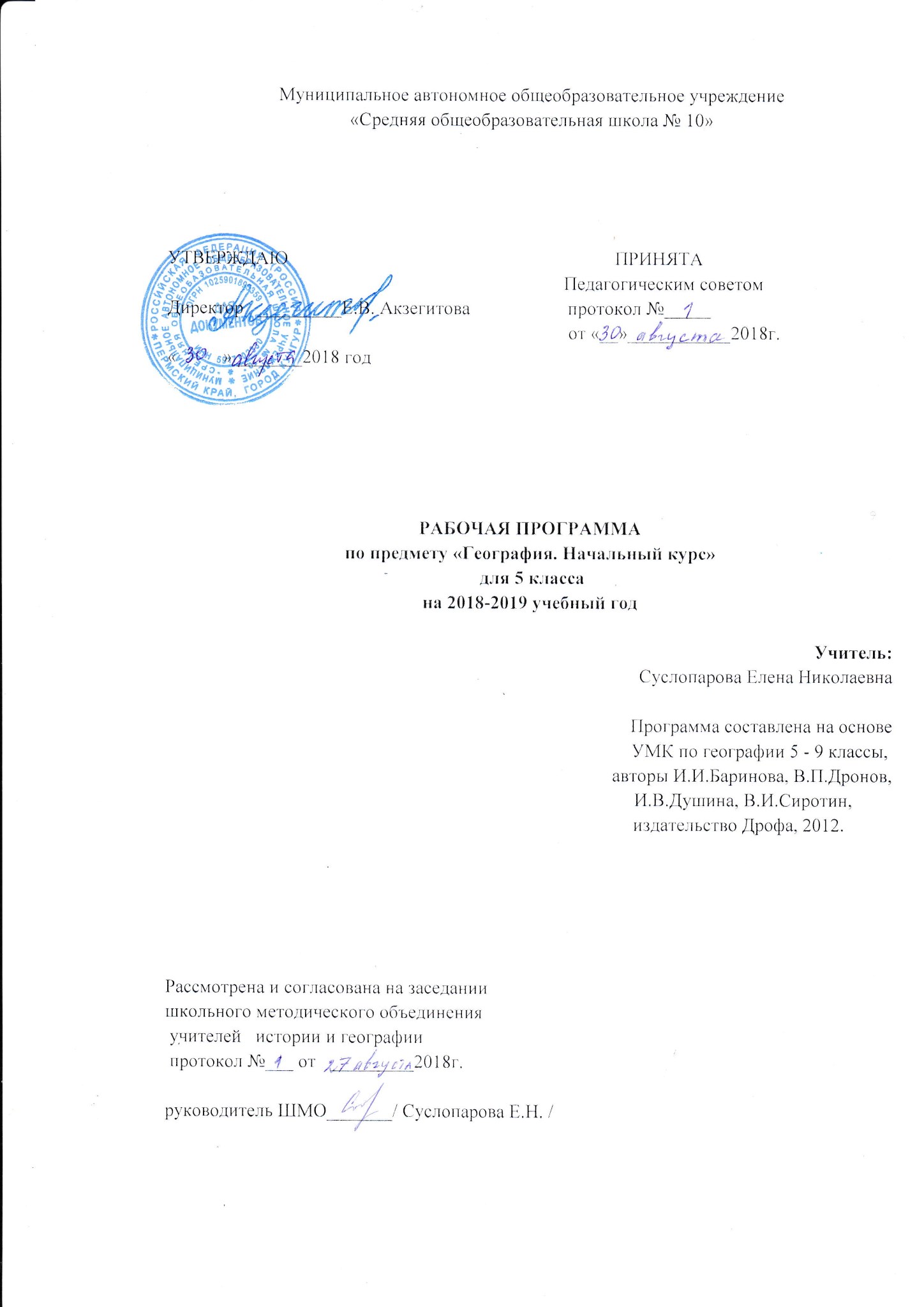 ПОЯСНИТЕЛЬНАЯ ЗАПИСКАРабочая программапо географии для5 класса составлена в соответствии с требованиями к результатам основного общего образования, утвержденным Федеральным государственным образовательным стандартом основного общего образования (утверждён приказом Минобрнауки России от 17 декабря . № 1897), на основе примерной Программы основного общего образования по географии 5—9 классы авторы И. И. Баринова, В. П. Дронов, И. В. Душина, В. И. Сиротин, издательство Дрофа. 2012г.	К учебнику для 5 класса общеобразовательной школы издательства «Дрофа» под редакциейВ.П. Дронова, авторы учебника И.И.Баринова, А.А. Плешаков, В.И. Сонин. География. Начальный курс. 2016 г.	«География. Начальный курс»  рассчитан на общее число учебных часов за год обучения 35 (1 час в неделю).Цели и задачи курса.Основная цель курса «География.  Начальный курс» систематизация знаний о природе и  человеке, подготовка учащихся к восприятию страноведческого курса с помощью рассмотрения причинно-следственных связей между географическими объектами и явлениями.Для успешного достижения основной цели необходимо решать следующие учебно-методические задачи:- актуализировать знания и умения школьников, сформированные у них при изучении курса «Окружающий мир»;- развивать познавательный интерес учащихся 5 классов к объектам и процессам окружающего мира;- научить применять знания о своей местности при изучении раздела «Природа и человек»;- научить устанавливать связи в системе географических знаний.Общая характеристика предмета«География. Начальный курс»  - первый систематический курс, новой для школьников, учебной дисциплины. В процессе формирования представлений о Земле, как природном комплексе, об особенностях земных оболочек.При изучении этого курса начинается обучение географической культуре и географическому языку; учащиеся овладевают первоначальными представлениями и понятиями, а также приобретают умения использовать источники географической информации. Большое внимание уделяется изучению влияния человека на  географические процессы, исследование своей местности,  используемые для накопления знаний, которые будут необходимы в дальнейшем при овладении курса географии.Количество практических работ увеличено на 3, в связи с практической направленность предмета и большей накаляемости оценок.СОДЕРЖАНИЕ КУРСАЧто изучает география (4 часа). Мир, в котором мы живем. Мир живой и неживой природы. Явления природы. Человек на Земле.Науки о природе. Астрономия. Физика. Химия. География. Биология. Экология.География — наука о Земле. Физическая и социально-экономическая география— два основных раздела географии.Методы географических исследований. Географическое описание. Картографический метод. Сравнительно географический метод. Аэрокосмический метод. Статистический метод.Как люди открывали Землю (4 ч)Географические открытия древности и Средневековья. Плавания финикийцев. Великие географы древности.Географические открытия Средневековья.Важнейшие географические открытия. Открытие Америки. Первое кругосветное путешествие. Открытие Австралии. Открытие Антарктиды.Открытия русских путешественников. Открытие и освоение Севера новгородцами и поморами. «Хождение за три моря». Освоение Сибири.Практические работы  № 1.Нанесение на контурную карту маршрутов  важнейших географических открытий.Земля во Вселенной (6 ч)Как древние люди представляли себе Вселенную. Что такое Вселенная? Представления древних народов о Вселенной. Представления древнегреческих ученых о Вселенной. Система мира по Птолемею.Изучение Вселенной: от Коперника до наших дней. Система мира по Николаю Копернику. Представления о Вселенной Джордано Бруно. Изучение Вселенной Галилео Галилеем. Современные представления о строении Вселенной.Соседи Солнца. Планеты земной группы. Меркурий.Венера. Земля. Марс.Планеты-гиганты и маленький Плутон. Юпитер. Сатурн. Уран и Нептун. Плутон.Астероиды. Кометы. Метеоры. Метеориты.Мир звезд. Солнце. Многообразие звезд. Созвездия.Уникальная планета— Земля. Земля— планета жизни: благоприятная температура, наличие воды и воздуха, почвы.Современные исследования космоса. Вклад отечественных ученых К.Э.Циолковского, С.П.Королева в развитие космонавтики. Первый космонавт Земли— Ю.А.Гагарин.Виды изображений поверхности Земли (6 ч)Стороны горизонта. Горизонт. Стороны горизонта. Ориентирование. Компас. Ориентирование по Солнцу. Ориентирование по звездам. Ориентирование по местным признакам, по компасу. Практическая работа № 2.«Определение сторон горизонта по карте и на местности»План местности и географическая карта. Изображение земной поверхности в древности. Условные знаки. Масштаб.Ориентирование по плану и карте. Чтение легенды карты; Практическая работа № 3. «Определение расстояния между населёнными пунктами»Практическая работа № 4. «Составление плана местности по описанию»Природа Земли (14 ч)Как возникла Земля. Гипотезы Ж.Бюффона,И.Канта, П.Лапласа, Дж.Джинса, О.Ю.Шмидта. Современные представления о возникновении Солнца и планет.Внутреннее строение Земли. Что у Земли внутри? Горные породы и минералы. Движение земной коры.Землетрясения и вулканы. Землетрясения. Вулканы. В царстве беспокойной земли и огнедышащих гор.Практическая работа №5. «Обозначение на контурной карте районов землетрясений и крупнейших вулканов»Путешествие по материкам. Евразия. Африка. Северная Америка. Южная Америка. Австралия. Антарктида. Острова. Практическая работа №6. «Нанесение на контурную карту наиболее значимых географических объектов»Вода на Земле. Состав гидросферы. Мировой океан. Воды суши. Вода в атмосфере.Воздушная одежда Земли. Состав атмосферы. Движение воздуха. Облака. Явления в атмосфере. Погода. Климат. Беспокойная атмосфера. Практическая работа №7«Построение графика годового хода температур воздуха»Живая оболочка Земли. Понятие о биосфере. Жизнь на Земле.Почва — особое природное тело. Почва, ее состав и свойства. Образование почвы. Значение почвы.Человек и природа. Воздействие человека на природу. Как сберечь природу?ТРЕБОВАНИЯ К УРОВНЮ ПОДГОТОВКИ УЧАЩИХСЯ(Планируемые результаты)Ученик научится:- использовать на начальном уровне различные источники географической информации (картографические,текстовые,  для поиска и извлечения информации для решения учебных и практико-ориентированных задач;- анализировать, обобщать географическую информацию;- определять и сравнивать качественные и количественные показатели, характеризующие географические объекты, процессы и явления, их положение в пространстве по географическим картам.- в процессе работы с одним или несколькими источниками географической информации выявлять содержащуюся в них противоречивую информацию;- составлять описание географических объектов, процессов и явлений с использованием разных источников географической информации;- представлять в различных формах географическую информацию необходимую для решения учебных и практико-ориентированных задач.Ученик получит возможность научиться:- ориентироваться на местности при помощи топографических карт.- читать планы местности и географические карты;- строить простые планы местности;- создавать простейшие географические карты различного содержания;- различать изученные географические объекты, процессы и явления, сравнивать географические объекты, процессы и явления на основе известных характерных свойств и проводить их простейшую классификацию;-использовать знания о географических законах и закономерностях, о взаимосвязях между изученными географическими объектами процессами и явлениями для объяснения их свойств, условий протекания и географических различий;- использовать знания о географических явлениях в повседневной жизни для сохранения здоровья и соблюдения норм экологического поведения в быту и окружающей среде;- приводить примеры, показывающие роль географической  науки в решении социально-экономических проблем человечества; примеры практического использования географических знаний в различных областях деятельности;- воспринимать и критически оценивать информацию географического содержания в научно-популярной литературе и средствах массовой информации;- создавать письменные тексты и устные сообщения о географических явлениях на основе нескольких источников информации, сопровождать выступление презентацией.РЕЗУЛЬТАТЫ  ИЗУЧЕНИЯ УЧЕБНОГО ПРЕДМЕТАЛичностные УУД:1.ценить и принимать следующие базовые ценности: «добро», «терпение», «любовь к России к своей малой родине»,  «природа», «семья», «мир», «справедливость», «желание понимать друг друга», «доверие к людям», «милосердие», «честь» и «достоинство»;2.уважение  к своему народу, развитие толерантности;3.освоения личностного смысла учения;4.оценка жизненных ситуаций и поступков героев художественных  текстов с точки зрения общечеловеческих норм, нравственных и этических ценностей гражданина России;5.выполнение норм и требований школьной жизни и обязанностей ученика; знание прав учащихся и умение ими пользоваться.   6.эмоционально-ценностное отношение к окружающей среде, необходимости её сохранения и рационального использования;Метапредметные УУД:Регулятивные УУД:1.постановка частных задач на усвоение готовых знаний и действий (стоит задача понять, запомнить, воспроизвести)2.использовать справочную литературу, ИКТ,  инструменты и приборы;    3.умение самостоятельно анализировать условия достижения цели на основе учета выделенных учителем ориентиров действий в новом учебном материале;    4. способность к самостоятельному приобретению  новых знаний и практических умений;    5. умение организовывать свою деятельность;Познавательные УУД:1.самостоятельно выделять и формулировать цель;2.ориентироваться в учебных источниках;3.отбирать и сопоставлять необходимую информацию из разных источников; 4.анализировать, сравнивать, структурировать различные объекты, явления и факты;5.самостоятельно делать выводы, перерабатывать информацию, преобразовывать ее, представлять информацию на основе схем, моделей, сообщений;6.уметь передавать содержание в сжатом, выборочном и развернутом виде;7.строить речевое высказывание в устной и письменной форме;проводить наблюдение и эксперимент под руководством учителя.Коммуникативные УУД:участвовать в диалоге: слушать и понимать других, высказывать свою точку зрения на события, поступки;оформлять свои мысли в устной и письменной речи;выполнять различные роли в группе, сотрудничать в совместном решении проблемы;отстаивать и аргументировать свою точку зрения, соблюдая правила речевого этикета;критично относиться к своему мнению, договариваться с людьми иных позиций, понимать точку зрения другого;предвидеть последствия коллективных решений.Условные знаки:Р – регулятивные УУДП- познавательные УУДК – коммуникативные УУДТЕМАТИЧЕСКОЕ ПЛАНИРОВАНИЕ  5 классМАТЕРИАЛЬНО-ТЕХНИЧЕСКОЕ ОБЕСПЕЧЕНИЕДанный учебно-методический комплекс для изучения курса географии в 5классе содержит, кроме учебников, методические пособия, рабочие тетради, электронные мультимедийные издания.1. География. Начальный курс. 5 класс. Учебник (авторы А. А. Плешаков, В. И. Сонин, И. И. Баринова).2. География. Начальный курс. 5 класс. Методическое пособие (автор И. И. Баринова).3.Атлас. География. Начальный курс . 5 класс. 4. География. Начальный курс.5.Проектор.Система оцениванияКритерии оценки учебной деятельности по географии	Результатом проверки уровня усвоения учебного материала является отметка. При оценке знаний учащихся предполагается обращать внимание на правильность, осознанность, логичность и доказательность в изложении материала, точность использования географической терминологии, самостоятельность ответа. Устный ответ. Оценка "5" ставится, если ученик: Показывает глубокое и полное знание и понимание всего объёма программного материала; полное понимание сущности рассматриваемых понятий, явлений и закономерностей, теорий, взаимосвязей; Умеет составить полный и правильный ответ на основе изученного материала; выделять главные положения, самостоятельно подтверждать ответ конкретными примерами, фактами; самостоятельно и аргументировано делать анализ, обобщения, выводы. Устанавливать межпредметные (на основе ранее приобретенных знаний) и внутрипредметные связи, творчески применять полученные знания в незнакомой ситуации. Последовательно, чётко, связно, обоснованно и безошибочно излагать учебный материал; давать ответ в логической последовательности с использованием принятой терминологии; делать собственные выводы; формулировать точное определение и истолкование основных понятий, законов, теорий; при ответе не повторять дословно текст учебника; излагать материал литературным языком; правильно и обстоятельно отвечать на дополнительные вопросы учителя. Самостоятельно и рационально использовать наглядные пособия, справочные материалы, учебник, дополнительную литературу, первоисточники; применять систему условных обозначений при ведении записей, сопровождающих ответ; использование для доказательства выводов из наблюдений и опытов; 3. Самостоятельно, уверенно и безошибочно применяет полученные знания в решении проблем на творческом уровне; допускает не более одного недочёта, который легко исправляет по требованию учителя; имеет необходимые навыки работы с приборами, чертежами, схемами и графиками, сопутствующими ответу; записи, сопровождающие ответ, соответствуют требованиям 4. хорошее знание карты и использование ее, верное решение географических задач. Оценка "4" ставится, если ученик: Показывает знания всего изученного программного материала. Даёт полный и правильный ответ на основе изученных теорий; незначительные ошибки и недочёты при воспроизведении изученного материала, определения понятий дал неполные, небольшие неточности при использовании научных терминов или в выводах и обобщениях из наблюдений и опытов; материал излагает в определенной логической последовательности, при этом допускает одну негрубую ошибку или не более двух недочетов и может их исправить самостоятельно при требовании или при небольшой помощи преподавателя; в основном усвоил учебный материал; подтверждает ответ конкретными примерами; правильно отвечает на дополнительные вопросы учителя. Умеет самостоятельно выделять главные положения в изученном материале; на основании фактов и примеров обобщать, делать выводы, устанавливать внутрипредметные связи. Применять полученные знания на практике в видоизменённой ситуации, соблюдать основные правила культуры устной речи и сопровождающей письменной, использовать научные термины; В основном правильно даны определения понятий и использованы научные термины; Ответ самостоятельный; Наличие неточностей в изложении географического материала; Определения понятий неполные, допущены незначительные нарушения последовательности изложения, небольшие неточности при использовании научных терминов или в выводах и обобщениях; Связное и последовательное изложение; при помощи наводящих вопросов учителя восполняются сделанные пропуски; Наличие конкретных представлений и элементарных реальных понятий изучаемых географических явлений; Понимание основных географических взаимосвязей; Знание карты и умение ей пользоваться; При решении географических задач сделаны второстепенные ошибки. Оценка «3» ставится, если ученик1. Усвоил основное содержание учебного материала, имеет пробелы в усвоении материала, не препятствующие дальнейшему усвоению программного материала; 2. Материал излагает несистематизированно, фрагментарно, не всегда последовательно; 3. Показывает недостаточную сформированность отдельных знаний и умений; выводы и обобщения аргументирует слабо, допускает в них ошибки. 4. Допустил ошибки и неточности в использовании научной терминологии, определения понятий дал недостаточно четкие; 5. Не использовал в качестве доказательства выводы и обобщения из наблюдений, фактов, опытов или допустил ошибки при их изложении; 6. Испытывает затруднения в применении знаний, необходимых для решения задач различных типов, при объяснении конкретных явлений на основе теорий и законов, или в подтверждении конкретных примеров практического применения теорий; 7. Отвечает неполно на вопросы учителя (упуская и основное), или воспроизводит содержание текста учебника, но недостаточно понимает отдельные положения, имеющие важное значение в этом тексте; 8. Обнаруживает недостаточное понимание отдельных положений при воспроизведении текста учебника (записей, первоисточников) или отвечает неполно на вопросы учителя, допуская одну-две грубые ошибки. 9. Слабое знание географической номенклатуры, отсутствие практических навыков работы в области географии (неумение пользоваться компасом, масштабом и т.д.); 10. Скудны географические представления, преобладают формалистические знания; 11. Знание карты недостаточное, показ на ней сбивчивый; 12. Только при помощи наводящих вопросов ученик улавливает географические связи. Оценка "2" ставится, если ученик: Не усвоил и не раскрыл основное содержание материала; Не делает выводов и обобщений. Не знает и не понимает значительную или основную часть программного материала в пределах поставленных вопросов; Имеет слабо сформированные и неполные знания и не умеет применять их к решению конкретных вопросов и задач по образцу; При ответе (на один вопрос) допускает более двух грубых ошибок, которые не может исправить даже при помощи учителя. Имеются грубые ошибки в использовании карты. Оценка "1" ставится, если ученик:Не может ответить ни на один из поставленных вопросов; Полностью не усвоил материал. Примечание. По окончании устного ответа учащегося педагогом даётся краткий анализ ответа, объявляется мотивированная оценка. Возможно привлечение других учащихся для анализа ответа, самоанализ, предложение оценки. Критерии выставления оценок за проверочные тесты. 1.Критерии выставления оценок за тест, состоящий из 10 вопросов Время выполнения работы: 10-15 мин. Оценка «5» - 10-9 правильных ответов, «4» - 8-7, «3» - 6-5, «2» - менее 5 правильных ответов. 2. Критерии выставления оценок за тест, состоящий из 20 вопросов. Время выполнения работы: 30-40 мин. Оценка «5» - 18-20 правильных ответов, «4» - 14-17, «3» - 10-13, «2» - менее 10 правильных ответов. Оценка качества выполнения практических и самостоятельных работ по географии. Отметка "5" Практическая или самостоятельная работа выполнена в полном объеме с соблюдением необходимой последовательности. Учащиеся работали полностью самостоятельно: подобрали необходимые для выполнения предлагаемых работ источники знаний, показали необходимые для проведения практических и самостоятельных работ теоретические знания, практические умения и навыки. Работа оформлена аккуратно, в оптимальной для фиксации результатов форме. Форма фиксации материалов может быть предложена учителем или выбрана самими учащимися. Отметка "4" Практическая или самостоятельная работа выполнена учащимися в полном объеме и самостоятельно. Допускается отклонение от необходимой последовательности выполнения, не влияющее на правильность конечного результата (перестановка пунктов типового плана при характеристике отдельных территорий или стран и т.д.). Использованы указанные учителем источники знаний, включая страницы атласа, таблицы из приложения к учебнику, страницы из статистических сборников. Работа показала знание основного теоретического материала и овладение умениями, необходимыми для самостоятельного выполнения работы. Допускаются неточности и небрежность в оформлении результатов работы. Отметка "3" Практическая работа выполнена и оформлена учащимися с помощью учителя или хорошо подготовленных и уже выполнивших на "отлично" данную работу учащихся. На выполнение работы затрачено много времени (можно дать возможность доделать работу дома). Учащиеся показали знания теоретического материала, но испытывали затруднения при самостоятельной работе с картами атласа, статистическими материала ми, географическими инструментами. Отметка "2" Выставляется в том случае, когда учащиеся оказались не подготовленными к выполнению этой работы. Полученные результаты не позволяют сделать правильных выводов и полностью расходятся с поставленной целью. Обнаруженоплохое знание теоретического материала и отсутствие необходимых умений. Руководство и помощь со стороны учителя и хорошо подготовленных учащихся неэффективны из-за плохой подготовки учащегося. Оценка умений работать с картой и другими источниками географических знаний. Отметка «5» - правильный, полный отбор источников знаний, рациональное их использование в определенной последовательности; соблюдение логики в описании или характеристике географических территорий или объектов; самостоятельное выполнение и формулирование выводов на основе практической деятельности; аккуратное оформление результатов работы. Отметка «4» - правильный и полный отбор источников знаний, допускаются неточности в использовании карт и других источников знаний, в оформлении результатов. Отметка «3» - правильное использование основных источников знаний; допускаются неточности в формулировке выводов; неаккуратное оформление результатов. Отметка «2» - неумение отбирать и использовать основные источники знаний; допускаются существенные ошибки в выполнении задания и в оформлении результатов. Отметка «1» - полное неумение использовать карту и источники знаний. Требования к выполнению практических работ на контурной карте. Практические и самостоятельные работы на контурной карте выполняются с использованием карт атласа и учебника, а также описания задания к работе. 1. Чтобы не перегружать контурную карту, мелкие объекты обозначаются цифрами с последующим их пояснением за рамками карты (в графе: «условные знаки»). 2. При нанесении на контурную карту географических объектов используйте линии градусной сетки, речные системы, береговую линию и границы государств (это нужно для ориентира и удобства, а также для правильности нанесения объектов). 3. Названия географических объектов старайтесь писать вдоль параллелей или меридианов, это поможет оформить карту более аккуратно (требование выполнять обязательно). 4. Не копируйте карты атласа, необходимо точно выполнять предложенные вам задания (избегайте нанесение «лишней информации»: отметка за правильно оформленную работу по предложенным заданиям может быть снижена на один балл в случае добавления в работу излишней информации) 5. Географические названия объектов подписывайте с заглавной буквы. 6. Работа должна быть выполнена аккуратно без грамматически ошибок (отметка за работу может быть снижена за небрежность и грамматические ошибки на один и более баллов).1 полугодие2 полугодиеГодПрактические работы246Контрольные  работы112№№Датапров.Факт.датаТема и форма урокаПредметные результатыМетапредметные результатыЛичностные результатыФормы организации учебно-познавательной деятельности учащихсяОборудование  ЭОР.Домашнее заданиеНоменклатураЧто изучает география   4 часаЧто изучает география   4 часаЧто изучает география   4 часаЧто изучает география   4 часаЧто изучает география   4 часаЧто изучает география   4 часаЧто изучает география   4 часаЧто изучает география   4 часаЧто изучает география   4 часаЧто изучает география   4 часаЧто изучает география   4 часа11Мир, в котором мы живем.Вводный1.Называть характерные черты живой природы, приводить примеры тел живой и неживой природы.2.Объяснять значение понятий: «природа», «явления природы»П.Формирование приёмов работы с учебником; умение выделять ключевое слово и существенные признаки понятий; К.умения вести диалогФормирование ответственного отношения к учёбе.Организация собственной деятельности.ПК, проектор, презентация, электронное приложение к учебнику.П. 1Рисунок22Науки о природекомбинированный1.Называть основные естественные науки и знать, что они изучают. Знать значение понятий: естественные науки, вещества, явления природы.П.Формирование и развитие по средствам географических знаний познавательных интересов, интеллектуальных и творческих результатов Осознание себя как члена общества на глобальном, региональном и локальном уровнях (житель планеты Земля) Значение знаний о природе.ПК, проектор, презентация, электронное приложение к учебникуП.2Рисунки к определениям33География – наука о Земле.комбинированный1.Объяснять значение понятий: география, разделы географии. 2.Приводить примеры географических наук.П.Формирование умения ставить учебную цель. Формирование приёмов работы с учебником: искать и отбирать информацию. Знать характерные черты  методов исследований. Называть отличия в изучении Земли географиейПК, проектор, презентация, электронное приложение к учебникуП.3 Сообщения44Методы географических исследований.Изучение нового материала.1.Приводить примеры методов географических исследований (географическое описание, картографический, сравнительно-географический, статистический). П.Умение вести самостоятельный поиск, анализ, отбор информации, её преобразование, сохранение. Овладение на уровне общего образования законченной системой географических знаний и умений, навыками, их применения в различных жизненных ситуациях Составление конкретного вопроса и краткий ответ на него.ПК, проектор, презентация, электронное приложение к учебникуП.4 Работа по составлению вопросов по теме.Как люди открывали Землю  4 часаКак люди открывали Землю  4 часаКак люди открывали Землю  4 часаКак люди открывали Землю  4 часаКак люди открывали Землю  4 часаКак люди открывали Землю  4 часаКак люди открывали Землю  4 часаКак люди открывали Землю  4 часаКак люди открывали Землю  4 часаКак люди открывали Землю  4 часаКак люди открывали Землю  4 часа55Географические открытия древности и Средневековья.Изучения нового материала.1.Знать географические открытия, которые люди совершали в древности: Геродот, Пифей, Эратосфен; Средневековья.П.Формирование и развитие по средствам географических знаний познавательных интересов, интеллектуальных и творческих результатовОсознание ценности географических знаний, как важнейшего компонента научной картины мира Учить работать по картам: показывать маршруты путешественниковПК, проектор, презентация, электронное приложение к учебникуП.5Составить таблицу66Важнейшие географические открытия.Изучение нового материала.1.Знать великих путешественников и называть географические объекты, названные в их честь. Показывать их маршруты по карте.П.Способность к самостоятельному приобретению новых знаний и практических умений с помощью географических КартОсознание ценности географических открытий, как важнейшего компонента научной картины мира Отрабатывать умения работы с картами.ПК, проектор, презентация, электронное приложение к учебникуП.6Составить таблицу77Открытия русских путешественников. Изучение нового материала.Практическая работа №1. «Нанесение на контурную карту маршрутов  важнейших географических открытий» Знать русских путешественников, называть географические объекты, названные в их честь, показывать их маршруты.П.Способность к самостоятельному приобретению новых знаний и практических умений с помощью географических КартОсознание ценности географических знаний, как важнейшего компонента научной картины мира Показывать по карте маршруты: А.Никитина, ЕрмакаС.Дежнёва, В.В.Беринга, А.ЧириковаКарта с маршрутами путешественников. ПК, проектор, презентация, электронное приложение к учебникуП.7Сообщения88Урок обобщения по теме «Как люди открывали Землю»Обобщение и систематизация знаний.Р.Систематизация знанийОтветы на вопросы. Тест.Земля во Вселенной  6 часовЗемля во Вселенной  6 часовЗемля во Вселенной  6 часовЗемля во Вселенной  6 часовЗемля во Вселенной  6 часовЗемля во Вселенной  6 часовЗемля во Вселенной  6 часовЗемля во Вселенной  6 часовЗемля во Вселенной  6 часовЗемля во Вселенной  6 часовЗемля во Вселенной  6 часов99Изучение Вселеннойкомбинированный1.Объяснять значение понятий: «галактика», «Вселенная» 2.Уметь сравнивать систему мира Коперника и современную модель ВселеннойП.Способность к самостоятельному приобретению новых знаний и практических умений Р.Умения управлять своей познавательной деятельностью  Осознание себя как члена общества на глобальном, региональном и локальном уровнях (житель планеты Земля)  Развитие речи. С помощью вопросов выяснить представления учащихся о Вселенной.Плакаты с изображением Вселенной. ПК, проектор, презентация, электронное приложение к учебникуП. 8,9 Рисунок 1010Соседи Солнца. Планеты-гигантыкомбинированный1.Знать особенности всех планет Солнечной системы 2.Уметь сравнивать планеты земной группы и планеты группы гигантов П.Формирование и развитие по средствам географических знаний познавательных интересов, интеллектуальных и творческих результатов Формирование коммуникативной компетенции в общении, сотрудничестве со сверстниками  в процессе образовательной деятельности.       Составление плана рассказа. Организация и корректировка своей деятельностиПлакаты с изображением Вселенной. ПК, проектор, презентация, электронное приложение к учебникуП. 10,11Заполнить таблицу1111Астероиды. Кометы. Метеоры. Метеоритыкомбинированный1. Объяснять значение понятий:небесные тела, метеоры и метеориты 2. Уметь называть малые небесные тела и их характерные черты.П.Способность к самостоятельному приобретению новых знаний и сравнению: выделять сходства и различияОсознание себя как члена общества на глобальном, региональном и локальном уровнях (житель планеты Земля)Работа с учебником: выписать определения небесных тел и характерные черты.Видеофильм Вселенная.П.12Рисунок, сообщения, презентация1212Мир звезд комбинированный1. Объяснять значение понятия звезда, созвездия. 2.Знать на какие группы звёзды делятся П.Способность к самостоятельному приобретению новых знаний. Р.Формирование умения ставить учебную цельФормирование эмоционально-ценностного отношения к окружающей среде.Работа с дополнительной литературой. Подготовить минидоклад.ПК, проектор, презентация, электронное приложение к учебникуП.13 Составить схему Звёзды по размерам  по цвету.1313Уникальная планета Земля. Современные исследования космосаИзучение нового материала.1.Знать особенности планеты Земля, отличие Земли от других планет1.Объяснять значение понятий: астрономия, её задачи.Р.Формирование способностей к самостоятельному приобретения новых знаний. П.Выделять главные отличительные черты.Выяснить значение изучения космоса в настоящее время.Знать отличительные особенности Земли от других планет. Объяснять следствие вращения Земли вокруг своей оси и Солнца.ПК, проектор, презентация, электронное приложение к учебникуП, 14,15.Сообщения, презентации. 1414Обобщающий урок по теме «Вселенная»Формирование ответственного отношения к учёбе, учить работе в группах, взаимопомощи при подготовке к ответам.К.Оценивание работы одноклассников.Знать, какой вклад внесли отечественные учёные:К.Э.Циалковский, С.П.Королёв,Ю.А.ГагаринОтветы на вопросы. ТестВиды изображений поверхности Земли   6 часовВиды изображений поверхности Земли   6 часовВиды изображений поверхности Земли   6 часовВиды изображений поверхности Земли   6 часовВиды изображений поверхности Земли   6 часовВиды изображений поверхности Земли   6 часовВиды изображений поверхности Земли   6 часовВиды изображений поверхности Земли   6 часовВиды изображений поверхности Земли   6 часовВиды изображений поверхности Земли   6 часовВиды изображений поверхности Земли   6 часов1515Стороны горизонтаИзучение нового материала. Практическая работа № 2. «Определение сторон горизонта по карте и на местности»1. Объяснять значение понятий:горизонт,линия горизонта, основные и промежуточные стороны горизонта. П.Формирование и развитие по средствам географических знаний познавательных интересов, интеллектуальных и творческих результатов Использование приобретённых знаний и умений для чтения карт любого содержания, для ориентирования на местности и проведения съёмок.Знание сторон горизонта и умение ориентироваться – это необходимо каждому человеку.Компас, плакаты по ориентированиюП.16 Способы ориентирования в лесу.1616ОриентированиеИзучение нового материала.Контрольная работа за первое полугодие.1. Объяснять значение понятий: ориентирование, компас.2.Знать способы ориентирования на местности и с помощью компаса.П.Формирование и развитие по средствам географических знанийпознавательных интересов, интеллектуальных и творческих результатов Проводить самостоятельный поиск информации о своей местности Из различных источников.Знать способы ориентирования на местности, правила пользования компасом, как ориентироваться по Солнцу, звездам.Практическое занятие на местности.П.17  Ориентирование по Полярной звезде.1717План местностиИзучение нового материала. Виды изображения земной поверхности. Объяснять значение понятий:план,масштаб,условные знаки П.Способность к самостоятельному приобретению новых знаний и практических умений с помощью плана местностиФормирование ответственного отношения к учёбе. Знакомство с условными знаками плана, их оформление в тетради.Находить и называть сходства и различия в изображении элементов на карте и плане. Учиться сравнивать и анализироватьПлан, карты: топографическая, физическая.Нарисовать условные знаки.1818Практическая работа №3 «Определение расстояния между населёнными пунктами»Глазомерная съёмка.П.Уметь ориентироваться на местности по плану и при помощи компаса, карты, местных признаков.Формирование умения выбирать средства реализации цели и  применять их на практике, оценивать достигнутые результатыФормирование ответственного отношения к учёбе и социально-ответственного поведения в географической среде.Оформление плана в цвете.1919Географическая картаИзучение нового материала.1. Объяснять значение понятий:географическая карта, градусная сеть,меридианы,параллели,экватор. П.Способность к самостоятельному приобретению новых знаний и практических умений с помощью географических картВыделять, описывать существенные признаки географических карт, их различия.Знать разнообразие карт: физическую, политическую, экономическую. Уметь находить на них экватор, параллели и меридианы и нанести их на к/к.П.18 Рисунок с обозначениями2020Обобщающий урок по теме «Виды изображения поверхности Земли»Изучение нового материала.Практическая работа №4«Составление плана местности по описанию»Овладение основами картографической грамотности.Р.Оценивать работу одноклассников при парной работе. К.Развитие умения взаимодействовать.Формирование ответственного отношения к учёбе и коммуникативной компетенции через сотрудничество с одноклассникамиСоставление вопросов для обобщения и ответы на них. Соревнование команд.Маршрутный лист «Дом-школа».                                                                                                                      Природа Земли                                                                                                                      Природа Земли                                                                                                                      Природа Земли                                                                                                                      Природа Земли                                                                                                                      Природа Земли                                                                                                                      Природа Земли                                                                                                                      Природа Земли                                                                                                                      Природа Земли                                                                                                                      Природа Земли                                                                                                                      Природа Земли                                                                                                                      Природа Земли2121Как возникла ЗемляИзучение нового материала.Объяснять значение понятий:гипотеза.Знать разные гипотезы возникновения Земли и их особенности.П.Способность к самостоятельному приобретению новых знаний и практических умений Формирование коммуникативной компетенции в общении, сотрудничестве со сверстниками в процессе образовательной деятельности.Развивать письменную и устную речь при формулировке вопросов и ответовПК, проектор, презентация, электронное приложение к учебникуП.19Рисунок2222Внутренне строение ЗемлиИзучение нового материала.1. Объяснять значение понятий:ядро,мантия,земная кора, горные породы, минералы, рельеф,литосфераполезныеП.Способность к самостоятельному приобретению новых знаний и высказывать суждения, подтверждая их фактами.Р.Формирование умения составлять описание по плану. Формирование ответственного отношения к учёбе и эмоционально-ценностного отношения к окружающей среде.Выяснить, что значит рациональное использование природных ресурсов. Плакат Внутреннее строение Земли.П.20Презентация «применение горных пород и минералов2323Землетрясения и вулканы Практическая работа №5. «Обозначение на контурной карте районов землетрясений и крупнейших вулканов»1. Объяснять значение понятий:землетрясение, очаг землетрясения,эпицентр, вулкан, кратер, жерло2.Уметь называть и показывать на карте зоны землетрясений  и вулканы.П.Способность к самостоятельному приобретению новых знаний и практических умений с помощью географических карт Осознать необходимость бережного отношения к окружающей среде.Выявлять причины возникновения природных явлений.Стихийные бедствия, районы их распространения. Меры предосторожности.Физические карты полушарий и России, электронное приложение к учебникуП. 21  Уметь показать на карте вулканы: Ключевская Сопка, Кракатау.2424Материкикомбинированный1. Объяснять значение понятий: материк,остров, архипелаг,часть света. 2.Уметь показывать на карте полушарий все материки. П.Формирование умения выделять ключевое слово и существенные признаки понятий, умение работать с текстовым компонентом, умения составлять описание объектов.Формирование осознания единства географического пространства.Умение находить и показывать на карте изучаемые объекты.Физическая карта полушария.П.22Номенклатура: материки и  острова2525МатерикиОбобщение знаний по теме.Практическая работа №6. «Нанесение на контурную карту наиболее значимых географических объектов»1. Объяснять значение понятий: материк,остров,часть света. 2.Уметь называть особенности каждого материка. П.Способность к самостоятельному приобретению новых знаний и практических умений с помощью географических карт Осознание себя как члена общества на глобальном, региональном и локальном уровнях (житель) Описание материка с его достопримечательностями.Физическая и к/к карте полушарий.Показывать на карте географические объекты2626Вода на ЗемлеКомбинированный.Объяснять значение понятий:гидросфера, мировой океан, айсберг, ледник.2.Уметь показывать на карте полушарий все океаныП.Формирование умения выделять ключевое слово и существенные признаки понятий; Р.умения работать с нетекстовым компонентом учебника.Формирование основ экологической культуры;умения ориентироваться в окружающем мире, выбирать целевые и смысловые установки в своих действиях и поступках.Изучить состав гидросферы. состояние воды в ней, свойства воды.Заложить основы бережного отношения к воде: Вода – это жизнь.Использование электронного приложения к учебнику П.23Используя  карту океанов  составить описание океанов2727Воздушная одежда ЗемлиИзучение нового материалаОбъяснять значение понятия: атмосфера, ветер, гроза Называть свойства воздуха.Объяснять причины возникновения ветра.П.Формирование умения выделять ключевое слово и существенные признаки понятий; умения работать с нетекстовым компонентом учебника.Формированиеэкологического сознания: о необходимости  не загрязнять воздух; осознания целостности географической среды во взаимосвязи природы.Приводить примеры ветров различного направления, виды облаков, осадков, стихийных природных осадков.Презентации и видеофильмП.24 Определение направления и силы ветратекущего дня.2828ПогодакомбинированныйОбъяснять значение понятий: погода, элементы погоды. Описывать погоду текущего дня.Р.Формирование умения организовать свою деятельность, определять её цели и задачи, выбирать средства реализации цели, применять их на практике, оценивать достигнутые результаты. Составлять описание результатов наблюденийФактической погоды и будущего состояния атмосферы.Использовать приобретённые знания и умения для характеристики погоды своей местностиИспользование электронного приложения к учебнику Характеристика погоды2929КлиматИзучение нового материала.Практическая работа №7. «Разработка инструкций поведения во время грозы, урагана, наводнения»»Объяснять значение понятий: климат, элементы климата. Типы климата: холодный, умеренный, жаркий.П.Отбирать источники географической информации для объяснения причинРазнообразия климата на Земле.Использовать приобретённые знания и умения для чтения карт погоды. Иметь представление о характерных чертах типов климата.Устанавливать причинно – следственные связи для указанных типов климата. Влияние климата на жизнь и хозяйственную деятельность людей.Использование электронного приложения к учебнику П.24Сообщения3030Живая оболочка ЗемлиОбъяснять значение понятия БиосфераР.Формирование и развитие по средствам географических знанийпознавательных интересов, интеллектуальных и творческих результатов Осознание себя как члена общества на глобальном, региональном и локальном уровнях (житель планеты Земля) Использование электронного приложения к учебнику П. 25Презентации31Почва – особое природное телоИзучение нового материала.Объяснять значение понятий:почва, гумус, плодородиеП.Приводить примеры почвенных организмов, типичных растений и животных различных районов Земли.Формирование и развитие по средствам географических знанийпознавательных интересов, интеллектуальных и творческих результатов Устанавливать причинно –следственные связи для образования и сохранения плодородия почвы.Использование электронного приложения к учебнику Презентация Почвенная среда.П.26Составить схему биологического круговорота32Человек и природаКомбинированный.Объяснять значение понятий:заповедники, заказники, национальные паркиП.Формирование и развитие по средствам географических знанийпознавательных интересов, интеллектуальных и творческих результатов Формирование и развитие по средствам географических знанийпознавательных интересов, интеллектуальных и творческих результатов Устанавливать взаимосвязи между природными условиями и особенностями растительного и животного мира.Влияние человека на природу.Использование электронного приложения к учебнику П. 2733Обобщающий урок по теме «Природа земли»К. Умение вести диалог. Высказывать своё мнение.Подготовить каждому 10 вопросов по теме и ответы на них.34Контрольная работа за год35Игровой урок1 полугодие2 полугодиеГодПрактические работы246Контрольные  работы112